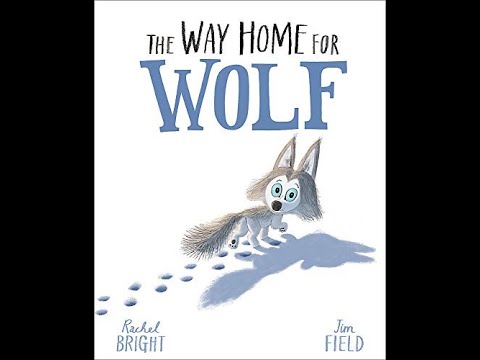 Which word describes what Wilf loved to be?     kind         fierce      playful       annoyingWhat did Wilf LONG to be?Why did Wilf find it hard to keep up with the pack?Can you name three of the animal friends Wilf meets along his journey?Can you think of three words to describe how Wilf feels at the end of the book?